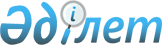 О внесении изменений и дополнений в постановление Правительства Республики Казахстан от 11 июня 1999 года N 731
					
			Утративший силу
			
			
		
					Постановление Правительства Республики Казахстан от 4 декабря 2002 года N 1278. Утратило силу постановлением Правительства РК от 28 декабря 2007 года N 1339.



      


Сноска. Постановление Правительства Республики Казахстан от 4 декабря 2002 года N 1278 утратило силу постановлением Правительства РК от 28 декабря 2007 года 


 N 1339 


 (вводится в действие с 1 января 2008 года и подлежит официальному опубликованию).





      



      Правительство Республики Казахстан постановляет:




      1. Внести в 
 постановление 
 Правительства Республики Казахстан от 11 июня 1999 года N 731 "Об утверждении Инструкции "О порядке назначения и выплаты пособий по социальному обеспечению за счет средств работодателя" (САПП Республики Казахстан, 1999 г., N 27, ст. 249) следующие изменения и дополнения:



      в Инструкции "О порядке назначения и выплаты пособий по социальному обеспечению за счет средств работодателя", утвержденной указанным постановлением:



      пункт 2 изложить в следующей редакции:



      "2. Социальные пособия назначаются и выплачиваются работнику по месту его работы";



      в абзаце первом пункта 7 слова "среднемесячной заработной платы" заменить словами "средней заработной платы, исчисленной в соответствии с законодательством";



      абзац первый пункта 8 изложить в следующей редакции:



      "При временной нетрудоспособности работника во время пребывания в ежегодном оплачиваемом трудовом отпуске социальное пособие по временной нетрудоспособности за дни, приходящиеся на трудовой отпуск, не начисляется. Если временная нетрудоспособность работника продолжается и после окончания отпуска, то пособие начисляется со дня, когда работник должен был приступить к работе";



      пункт 9 после слова "работающим", дополнить словом "участникам,";



      в пункте 20 слова "среднемесячной заработной платы, но не более десятикратной величины месячного расчетного показателя" заменить словами "средней заработной платы, исчисленной в соответствии с законодательством";



      пункт 21 дополнить абзацем следующего содержания:



      "Женщинам, проживающим на территориях, подвергшихся воздействию ядерных испытаний, социальные пособия по беременности и родам выплачиваются за 170 календарных дней при нормальных родах и 184 дня в случаях осложненных родов или при рождении двух и более детей";



      в пункте 22 слова "трех лет" заменить словами "полутора лет";



      в пункте 26:



      слова "среднемесячной заработной платы" заменить словами "средней заработной платы, исчисленной в соответствии с законодательством";



      дополнить абзацем следующего содержания:



      "работникам, занятым на сезонных работах, домашним и надомным работникам социальное пособие по временной нетрудоспособности назначается и выплачивается в соответствии с настоящей инструкцией, если иное не оговорено индивидуальным трудовым договором".




      2. Настоящее постановление вступает в силу со дня подписания и подлежит опубликованию.


      Премьер-Министр




      Республики Казахстан 

             

					© 2012. РГП на ПХВ «Институт законодательства и правовой информации Республики Казахстан» Министерства юстиции Республики Казахстан
				